Пошаговая инструкция для перевода денег с карты на карту Сбербанка через банкоматВставьте свою карту в банкомат и введите ее пин-код.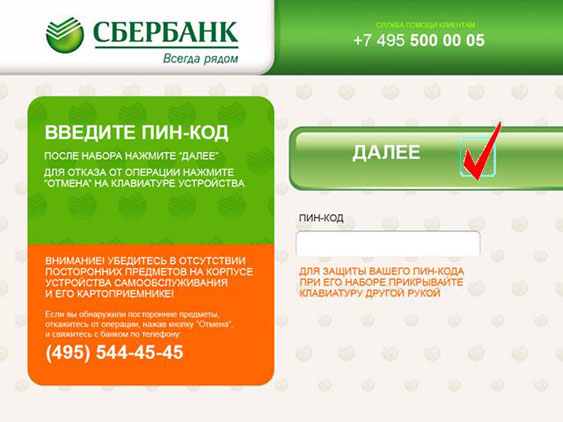 Выберите «Платежи и переводы», далее нажмите «Перевод средств». 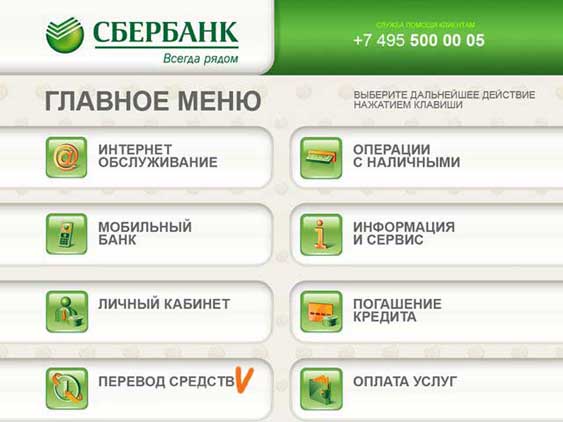 В появившемся поле введите номер карты сбербанка
4276 6000 1322 4122 получателя.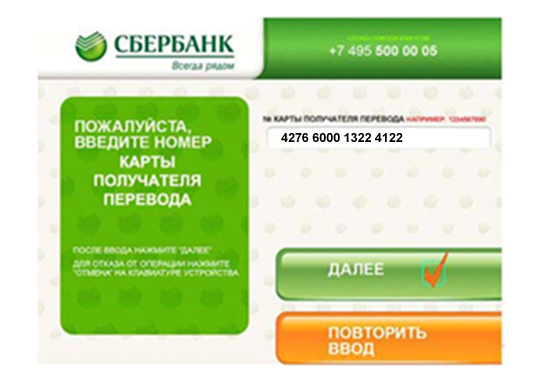 Укажите сумму перевода и валюту перевода. В новом окне проверьте введенные данные и подтвердите операцию.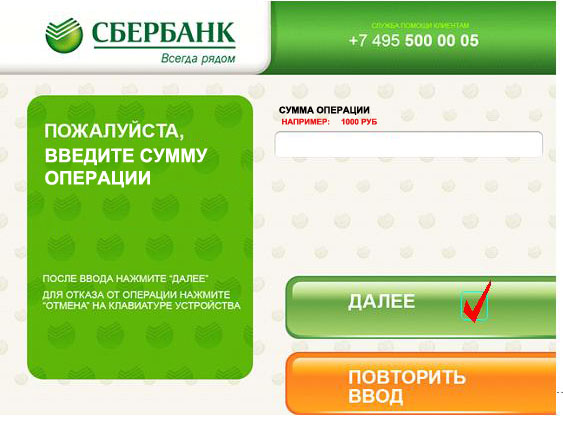 Возьмите чек, отсканируйте и отправьте его на нашу электронную почту.